ФЕДЕРАЛЬНОЕ АГЕНТСТВО ЖЕЛЕЗНОДОРОЖНОГО ТРАНСПОРТА Федеральное государственное бюджетное образовательное учреждение высшего образования«Петербургский государственный университет путей сообщения Императора Александра I»(ФГБОУ ВО ПГУПС)Кафедра «Экономика транспорта»РАБОЧАЯ ПРОГРАММАдисциплины«Управление затратами» (Б1.В.ОД.8)для направления38.04.02 «Менеджмент» по магистерской программе «Финансовый менеджмент»Форма обучения – очная, заочнаяСанкт-Петербург2019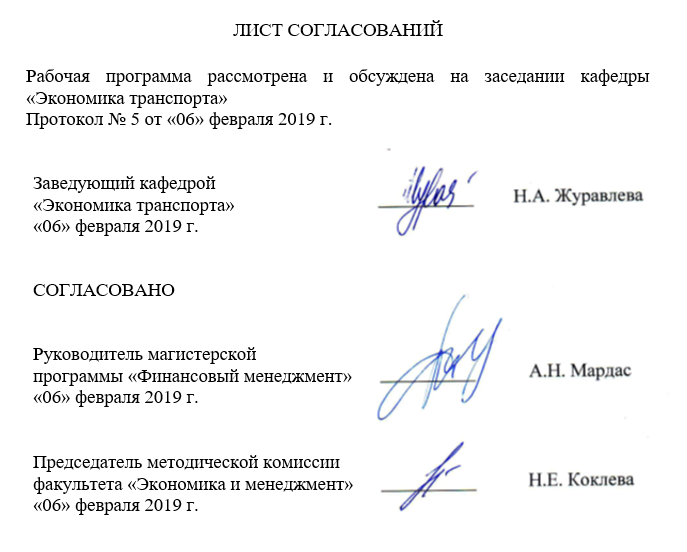 ЛИСТ СОГЛАСОВАНИЙРабочая программа рассмотрена и обсуждена на заседании кафедры «Экономика транспорта»Протокол № 5 от «06» февраля 2019 г. 1. Цели и задачи дисциплиныРабочая программа составлена в соответствии с ФГОС ВО, утвержденным «30» марта  2015 г., приказ № 322 по направлению 38.04.02 «Менеджмент (уровень магистратуры)», по дисциплине «Управление затратами» (Б1.В.ОД.8).Целью изучения дисциплины является формирование компетенций, указанных в разделе 2 рабочей программы.Для достижения поставленной цели решаются следующие задачи:- приобретение знаний, указанных в разделе 2 рабочей программы; - приобретение умений, указанных в разделе 2 рабочей программы;- приобретение навыков, указанных в разделе 2 рабочей программы.2. Перечень планируемых результатов обучения по дисциплине, соотнесенных с планируемыми результатами освоения основной профессиональной образовательной программыПланируемыми результатами обучения по дисциплине являются: приобретение знаний, умений, навыков и/или опыта деятельности.В результате освоения дисциплины обучающийся должен:ЗНАТЬ:виды управленческих решений и методы их принятия в области управления производственными затратами;теоретические и практические подходы к определению источников и механизмов обеспечения конкурентного преимущества предприятия на основе управления затратами;содержание и взаимосвязь основных элементов процесса стратегического управления затратами;принципы организации управления затратами в операционной деятельности, основные методы и инструменты управления затратами в операционной деятельности организации;УМЕТЬ:ставить цели и формулировать задачи, связанные с реализацией процесса управления затратами предприятия;оценивать эффективность использования различных систем учета и распределения производственных затрат;обосновывать решения в сфере управления производственными затратами;применять модели управления затратами для решения стратегических задач.ВЛАДЕТЬ:методами планирования и анализа производственных затрат транспортной организации;видами управленческих решений и методами их принятия в области управления производственными затратами;теоретическими и практическими подходами к определению источников и механизмов обеспечения конкурентного преимущества предприятия на основе управления затратами;содержанием и взаимосвязью основных элементов процесса стратегического управления затратами;организацией управления затратами в операционной деятельности, основными методами и инструментами управления затратами в операционной деятельности организации.Приобретенные знания, умения, навыки, характеризующие формирование компетенций, осваиваемые в данной дисциплине, позволяют решать профессиональные задачи, приведенные в соответствующем перечне по видам профессиональной деятельности в п. 2.4 общей характеристики основной профессиональной образовательной программы (ОПОП). Изучение дисциплины направлено на формирование следующих профессиональных компетенций (ПК), соответствующих виду профессиональной деятельности, на который ориентирована программа магистратуры:организационно-управленческая деятельность:способности разрабатывать корпоративную стратегию, программы организационного  развития и изменений и обеспечивать их реализацию (ПК-2);способности использовать современные методы управления корпоративными финансами для решения стратегических задач (ПК-3);аналитическая деятельность:владения методами экономического и стратегического анализа поведения экономических агентов и рынков в глобальной среде (ПК-5).Область профессиональной деятельности обучающихся, освоивших данную дисциплину, приведена в п. 2.1 общей характеристики ОПОП.Объекты профессиональной деятельности обучающихся, освоивших данную дисциплину, приведены в п. 2.2 общей характеристики ОПОП.3. Место дисциплины в структуре основной профессиональной образовательной программыДисциплина «Управление затратами» (Б1.В.ОД.8) относится к вариативной части и является обязательной дисциплиной.4. Объем дисциплины и виды учебной работыДля очной формы обучения: Для заочной формы обучения:Примечание:Э - экзамен5. Содержание и структура дисциплины5.1 Содержание дисциплины5.2 Разделы дисциплины и виды занятийДля очной формы обучения (2 семестр):Для заочной формы обучения (1 курс):6. Перечень учебно-методического обеспечения для самостоятельной работы обучающихся по дисциплине7. Фонд оценочных средств для проведения текущего контроля успеваемости и промежуточной аттестации обучающихся по дисциплинеФонд оценочных средств по дисциплине «Управление затратами» является неотъемлемой частью рабочей программы и представлен отдельным документом, рассмотренным на заседании кафедры «Экономика транспорта» и утвержденным заведующим кафедрой.8. Перечень основной и дополнительной учебной литературы, нормативно-правовой документации и других изданий, необходимых для освоения дисциплины8.1 Перечень основной учебной литературы, необходимой для освоения дисциплины1. Лебедев В. Г., Дроздова Т. Г., Кустарев В. П., Краюхин Г. А. Управление затратами на предприятии: Учебник для вузов. 5-е изд. Стандарт третьего поколения. —  Санкт-Петербург:  Питер 2015 г.— 592 с. — Электронное издание.  Режим доступа: https://ibooks.ru/reading.php?productid=344145.2. Смехова, Н.Г. Издержки и себестоимость железнодорожных перевозок. [Электронный ресурс] / Н.Г. Смехова, Ю.Н. Кожевников, Ю.В. Елизарьев, Н.А. Потапович. — Электрон. дан. — М. : УМЦ ЖДТ, 2015. — 472 с. — Режим доступа: http://e.lanbook.com/book/80029 — Загл. с экрана.3. Терёшина Н.П. и др. Бюджетирование на железнодорожном транспорте. —  Москва:  УМЦ ЖДТ 2014 г.— 292 с. — Электронное издание. — Режим доступа: https://ibooks.ru/reading.php?productid=341744.8.2 Перечень дополнительной учебной литературы, необходимой для освоения дисциплины1. Расходы инфраструктуры железнодорожного транспорта: Учебное пособие / Н.П.Терешина, Н.Г.Смехова, С.М.Иноземцев, В.А.Токарев. – М.: ГОУ «Учебно-методический центр по образованию на железнодорожном транспорте», 2010. – 224 с.2. Керимов В. Э. Учет затрат, калькулирование и бюджетирование в отдельных отраслях производственной сферы. —  Москва:  Дашков и К 2014 г.— 384 с. — Электронное издание. — Режим доступа: https://ibooks.ru/reading.php?productid=342626.3. Карминский, А.М. Контроллинг. [Электронный ресурс] / А.М. Карминский, С.Г. Фалько, А.А. Жевага, Н.Ю. Иванова. — Электрон. дан. — М. : Финансы и статистика, 2012. — 336 с. — Режим доступа: http://e.lanbook.com/book/5335 — Загл. с экрана.8.3 Перечень нормативно-правовой документации, необходимой для освоения дисциплины1.	Гражданский кодекс Российской Федерации: [Электронный ресурс]: федер. закон в 4 ч.: по состоянию на 08.12.2015г. – Режим доступа: http://www.consultant.ru, свободный. — Загл. с экрана.2.	Налоговый кодекс Российской Федерации: [Электронный ресурс]: федер. закон часть первая от 31 июля 1998 г. № 146-ФЗ и часть вторая от 05 августа 2000 года № 117-ФЗ – Режим доступа: http://www.consultant.ru, свободный. — Загл. с экрана.3.	Номенклатура доходов и расходов субъектов естественных монополий в сфере железнодорожных перевозок – Приложение №1 к порядку ведения раздельного учета доходов и расходов субъектами естественных монополий в сфере железнодорожных перевозок. (утв. Приказом Министерства транспорта РФ от 12 августа 2014 г. №225).  Режим доступа: http://www.garant.ru/products/ipo/prime/doc/70727166, свободный. — Загл. с экрана.8.4 Другие издания, необходимые для освоения дисциплины1. Себестоимость железнодорожных перевозок [Текст] : методические указания и задания для практических занятий / ПГУПС, каф. "Экономика трансп." ; разраб.: И. А. Зайцева, О. М. Рассказова. - Санкт-Петербург : ПГУПС, 2012. - 46 с.9. Перечень ресурсов информационно-телекоммуникационной сети «Интернет», необходимых для освоения дисциплиныЛичный кабинет обучающегося и электронная информационно-образовательная среда. [Электронный ресурс]. – Режим доступа: http://sdo.pgups.ru/  (для доступа к полнотекстовым документам требуется авторизация).  Консультант плюс. Правовой сервер [Электронный ресурс]. Режим доступа:  http://www.consultant.ru/, свободный. — Загл. с экрана.Гарант Информационно-правовой портал [Электронный ресурс] – Режим доступа: http://www.garant.ru, свободный. — Загл. с экрана.Федеральная служба государственной статистики [Электронный ресурс]. Режим доступа:  http://www.gks.ru, свободный. — Загл. с экрана. Сайт ОАО «Российские железные дороги» [Электронный ресурс] –  Режим доступа:  http://www.RZD.ru , свободный  Загл. с экрана.  Электронно-библиотечная система ЛАНЬ [Электронный ресурс]. Режим доступа:  https://e.lanbook.com/books — Загл. с экрана.Электронно-библиотечная система ibooks.ru [Электронный ресурс]. Режим доступа:  http://ibooks.ru/ — Загл. с экрана.10. Методические указания для обучающихся по освоению дисциплиныПорядок изучения дисциплины следующий:Освоение разделов дисциплины производится в порядке, приведенном в разделе 5 «Содержание и структура дисциплины». Обучающийся должен освоить все разделы дисциплины с помощью учебно-методического обеспечения, приведенного в разделах 6, 8 и 9 рабочей программы. Для формирования компетенций обучающийся должен представить выполненные типовые контрольные задания или иные материалы, необходимые для оценки знаний, умений, навыков, предусмотренные текущим контролем (см. фонд оценочных средств по дисциплине).По итогам текущего контроля по дисциплине, обучающийся должен пройти промежуточную аттестацию (см. фонд оценочных средств по дисциплине).11. Перечень информационных технологий, используемых при осуществлении образовательного процесса по дисциплине, включая перечень программного обеспечения и информационных справочных системПеречень информационных технологий, используемых при осуществлении образовательного процесса по дисциплине «Управление затратами»:технические средства (компьютерная техника, персональные компьютеры, проектор);методы обучения с использованием информационных технологий (демонстрация мультимедийных материалов);электронная информационно-образовательная среда Петербургского государственного университета путей сообщения Императора Александра I [Электронный ресурс]. Режим доступа:  http://sdo.pgups.ru. Дисциплина обеспечена необходимым комплектом лицензионного программного обеспечения, установленного на технических средствах, размещенных в специальных помещениях и помещениях для самостоятельной работы (программное обеспечение Microsoft Windows 7; Microsoft Office Professional 2013).12. Описание материально-технической базы, необходимой для осуществления образовательного процесса по дисциплинеМатериально-техническая база обеспечивает проведение всех видов учебных занятий, предусмотренных учебным планом по направлению 38.04.02 «Менеджмент» и соответствует действующим санитарным и противопожарным нормам и правилам.Она содержит: помещения для проведения лекционных и практических (семинарских) занятий, укомплектованных специализированной учебной мебелью и техническими средствами обучения, служащими для представления учебной информации большой аудитории (настенным экраном с дистанционным управлением, подвижной маркерной доской, считывающим устройством для передачи информации в компьютер, мультимедийным проектором и другими информационно-демонстрационными средствами). В случае отсутствия в аудитории технических средств обучения для предоставления учебной информации используется переносной проектор и маркерная доска (стена). Для проведения занятий лекционного типа используются учебно-наглядные материалы в виде презентаций, которые обеспечивают тематические иллюстрации в соответствии с рабочей программой дисциплины; помещения для проведения групповых и индивидуальных консультаций; помещения для проведения текущего контроля и промежуточной аттестации; помещение для самостоятельной работы (ауд. 7-423), оснащенное компьютерной техникой с возможностью подключения к сети «Интернет» с обеспечением доступа в электронную информационно-образовательную среду.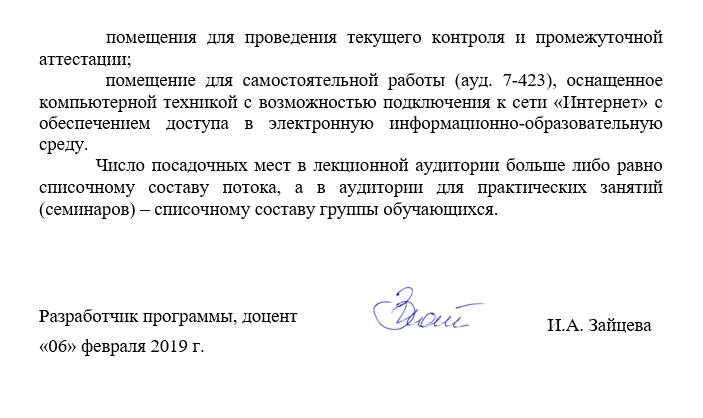 Число посадочных мест в лекционной аудитории больше либо равно списочному составу потока, а в аудитории для практических занятий (семинаров) – списочному составу группы обучающихся. Заведующий кафедрой «Экономика транспорта»__________Н.А. Журавлева«06» февраля 2019 г.СОГЛАСОВАНОРуководитель магистерскойпрограммы «Финансовый менеджмент»__________А.Н. Мардас«06» февраля 2019 г.Председатель методической комиссии факультета «Экономика и менеджмент»__________Н.Е. Коклева«06» февраля 2019 г.Вид учебной работыВсего часовсеместрВид учебной работыВсего часов2Контактная работа (по видам учебных занятий)4242В том числе:лекции (Л)1414практические занятия (ПЗ)2828лабораторные работы (ЛР)--Самостоятельная работа (СРС) (всего)7575Контроль2727Форма контроля знанийЭЭ Общая трудоемкость: час / з.е.144 / 4144 / 4Вид учебной работыВсего часовкурсВид учебной работыВсего часов1Контактная работа (по видам учебных занятий)1818В том числе:лекции (Л)44практические занятия (ПЗ)1414лабораторные работы (ЛР)--Самостоятельная работа (СРС) (всего)117117Контроль99Форма контроля знанийЭЭОбщая трудоемкость: час / з.е.144/ 4144/ 4№ п/пНаименование раздела дисциплиныСодержание раздела1Сущность и содержание управления затратами на предприятииСодержание и сущность понятий «затраты», «издержки», «расходы». Цели и задачи управления затратами на предприятии. Функции управления затратами: планирование, учет, калькуляция, анализ и мониторинг затрат, мотивация персонала.2Современная классификация затрат на производство и реализацию продукцииТрадиционная классификация затрат. Элементы и статьи затрат. Основные и накладные расходы. Прямые и косвенные издержки. Проблемы деления затрат на постоянные и переменные. Смешанные затраты. Формула затрат. Пропорциональные, дегрессивные, прогрессивные затраты. Методы деления затрат на постоянные и переменные. Группировки затрат, используемые в управленческом учете. Классификация затрат в целях решения управленческих задач. Релевантные и нерелевантные затраты. Полезные и бесполезные расходы. Номенклатура доходов и расходов по видам деятельности ОАО «РЖД». Принципы группировки затрат по номенклатуре расходов.3Планирование текущих расходов на железнодорожном транспортеМетоды и принципы планирования расходов по элементам затрат по основным статьям. Планирование затрат в системе бюджетного управления ОАО «РЖД».Планирование расходов на оплату труда и отчислений на социальные нужды на предприятиях железнодорожного транспорта. Планирование расходов на материалы, топливо и электроэнергию. Планирование амортизационных отчислений. Современные методы планирования и прогнозирования затрат.4Себестоимость продукции. Системы и методы калькуляции себестоимостиСодержание и экономическая сущность понятия «себестоимость». Виды себестоимости. Процесс производства и формирование себестоимости. Калькулирование себестоимости: системы и методы. Способы распределения затрат на продукцию. Система формирования нормативной себестоимости. Система расчета полной себестоимости. Система расчета себестоимости по переменным затратам. Определение целевой себестоимости. Калькулирование затрат по видам деятельности. Основные принципы распределения расходов и калькулирования себестоимости по видам деятельности ОАО «РЖД»5Основные факторы, влияющие на себестоимость продукцииКлассификация факторов, влияющих на себестоимость продукции. Деление расходов на зависящие (условно-переменные) от размеров движения и независящие (условно-постоянные). Оценка влияния объема перевозок на расходы по видам деятельности и укрупненным видам работ. Влияние производительности труда на себестоимость продукции. Влияние норм расхода и цен на материалы, топливо, электроэнергию на себестоимость продукции. Влияние улучшения использования основных средств на себестоимость продукции. Зависимость расходов и себестоимости от дальности перевозок.6Методы расчета и анализа себестоимости перевозок грузов и пассажиров в конкретных условияхОсновные методы расчета себестоимости, их сущность. Связь расходов отделенных статей с измерителями работы. Расчет эксплуатационных расходов по отдельным статьям номенклатуры расходов (метод непосредственного расчета). Метод единичных расходных ставок. Метод укрупненных расходных ставок. Метод коэффициентов изменения среднедорожной себестоимости. Метод удельных весов расходов. Метод коэффициентов влияния. 7Современные методы управления затратамиОсобенности системы стандарт-костинг как инженерной системы управления затратами. Управление затратами в системе директ-костинг Управление затратами по стадиям жизненного цикла продукции. Формирование целевой себестоимости и управление затратами в системе таргет-костинг на стадии проектирования. Управление затратами на стадии производства в системе кайдзен-костинг. Функционально-стоимостной анализ. «Бережливое производство» как философия управления затратами. Учет затрат по функциям –"Activity Based Costing". Управление затратами по системе “Точно в срок” (Just In Time). Маржинальный анализ в управлении затратами и себестоимостью продукции. Контроллинг как система управления затратами и прибылью№ п/пНаименование раздела дисциплиныЛПЗЛРСРС1Сущность и содержание управления затратами на предприятии2--72Современная классификация затрат на производство и реализацию продукции22-83Планирование текущих расходов на железнодорожном транспорте26-124Себестоимость продукции. Системы и методы калькуляции себестоимости22-105Основные факторы, влияющие на себестоимость продукции26-106Методы расчета и анализа себестоимости перевозок грузов и пассажиров в конкретных условиях26-127Современные методы управления затратами26-16Итого1428-75№ п/пНаименование раздела дисциплиныЛПЗЛРСРС1Сущность и содержание управления затратами на предприятии2--122Современная классификация затрат на производство и реализацию продукции2--153Планирование текущих расходов на железнодорожном транспорте4-204Себестоимость продукции. Системы и методы калькуляции себестоимости--165Основные факторы, влияющие на себестоимость продукции2-166Методы расчета и анализа себестоимости перевозок грузов и пассажиров в конкретных условиях2-187Современные методы управления затратами26-20Итого414-117№ п/пНаименование разделов дисциплиныПеречень учебно-методического обеспечения1Сущность и содержание управления затратами на предприятии1. Лебедев В. Г., Дроздова Т. Г., Кустарев В. П., Краюхин Г. А. Управление затратами на предприятии: Учебник для вузов. 5-е изд. Стандарт третьего поколения. —  Санкт-Петербург:  Питер 2015 г.— 592 с. — Электронное издание. Режим доступа:https://ibooks.ru/reading.php?productid=3441452. Смехова, Н.Г. Издержки и себестоимость железнодорожных перевозок. [Электронный ресурс] / Н.Г. Смехова, Ю.Н. Кожевников, Ю.В. Елизарьев, Н.А. Потапович. — Электрон. дан. — М. : УМЦ ЖДТ, 2015. — 472 с. — Режим доступа: http://e.lanbook.com/book/80029 — Загл. с экрана.3. Терёшина Н.П. и др. Бюджетирование на железнодорожном транспорте. —  Москва:  УМЦ ЖДТ 2014 г.— 292 с. — Электронное издание.  Режим доступа: https://ibooks.ru/reading.php?productid=341744.2Современная классификация затрат на производство и реализацию продукции1. Лебедев В. Г., Дроздова Т. Г., Кустарев В. П., Краюхин Г. А. Управление затратами на предприятии: Учебник для вузов. 5-е изд. Стандарт третьего поколения. —  Санкт-Петербург:  Питер 2015 г.— 592 с. — Электронное издание. Режим доступа:https://ibooks.ru/reading.php?productid=3441452. Смехова, Н.Г. Издержки и себестоимость железнодорожных перевозок. [Электронный ресурс] / Н.Г. Смехова, Ю.Н. Кожевников, Ю.В. Елизарьев, Н.А. Потапович. — Электрон. дан. — М. : УМЦ ЖДТ, 2015. — 472 с. — Режим доступа: http://e.lanbook.com/book/80029 — Загл. с экрана.3. Терёшина Н.П. и др. Бюджетирование на железнодорожном транспорте. —  Москва:  УМЦ ЖДТ 2014 г.— 292 с. — Электронное издание.  Режим доступа: https://ibooks.ru/reading.php?productid=341744.3Планирование текущих расходов на железнодорожном транспорте1. Лебедев В. Г., Дроздова Т. Г., Кустарев В. П., Краюхин Г. А. Управление затратами на предприятии: Учебник для вузов. 5-е изд. Стандарт третьего поколения. —  Санкт-Петербург:  Питер 2015 г.— 592 с. — Электронное издание. Режим доступа:https://ibooks.ru/reading.php?productid=3441452. Смехова, Н.Г. Издержки и себестоимость железнодорожных перевозок. [Электронный ресурс] / Н.Г. Смехова, Ю.Н. Кожевников, Ю.В. Елизарьев, Н.А. Потапович. — Электрон. дан. — М. : УМЦ ЖДТ, 2015. — 472 с. — Режим доступа: http://e.lanbook.com/book/80029 — Загл. с экрана.3. Терёшина Н.П. и др. Бюджетирование на железнодорожном транспорте. —  Москва:  УМЦ ЖДТ 2014 г.— 292 с. — Электронное издание.  Режим доступа: https://ibooks.ru/reading.php?productid=341744.4Себестоимость продукции. Системы и методы калькуляции себестоимости1. Лебедев В. Г., Дроздова Т. Г., Кустарев В. П., Краюхин Г. А. Управление затратами на предприятии: Учебник для вузов. 5-е изд. Стандарт третьего поколения. —  Санкт-Петербург:  Питер 2015 г.— 592 с. — Электронное издание. Режим доступа:https://ibooks.ru/reading.php?productid=3441452. Смехова, Н.Г. Издержки и себестоимость железнодорожных перевозок. [Электронный ресурс] / Н.Г. Смехова, Ю.Н. Кожевников, Ю.В. Елизарьев, Н.А. Потапович. — Электрон. дан. — М. : УМЦ ЖДТ, 2015. — 472 с. — Режим доступа: http://e.lanbook.com/book/80029 — Загл. с экрана.3. Терёшина Н.П. и др. Бюджетирование на железнодорожном транспорте. —  Москва:  УМЦ ЖДТ 2014 г.— 292 с. — Электронное издание.  Режим доступа: https://ibooks.ru/reading.php?productid=341744.5Основные факторы, влияющие на себестоимость продукции1. Лебедев В. Г., Дроздова Т. Г., Кустарев В. П., Краюхин Г. А. Управление затратами на предприятии: Учебник для вузов. 5-е изд. Стандарт третьего поколения. —  Санкт-Петербург:  Питер 2015 г.— 592 с. — Электронное издание. Режим доступа:https://ibooks.ru/reading.php?productid=3441452. Смехова, Н.Г. Издержки и себестоимость железнодорожных перевозок. [Электронный ресурс] / Н.Г. Смехова, Ю.Н. Кожевников, Ю.В. Елизарьев, Н.А. Потапович. — Электрон. дан. — М. : УМЦ ЖДТ, 2015. — 472 с. — Режим доступа: http://e.lanbook.com/book/80029 — Загл. с экрана.3. Терёшина Н.П. и др. Бюджетирование на железнодорожном транспорте. —  Москва:  УМЦ ЖДТ 2014 г.— 292 с. — Электронное издание.  Режим доступа: https://ibooks.ru/reading.php?productid=341744.6Методы расчета и анализа себестоимости перевозок грузов и пассажиров в конкретных условиях1. Лебедев В. Г., Дроздова Т. Г., Кустарев В. П., Краюхин Г. А. Управление затратами на предприятии: Учебник для вузов. 5-е изд. Стандарт третьего поколения. —  Санкт-Петербург:  Питер 2015 г.— 592 с. — Электронное издание. Режим доступа:https://ibooks.ru/reading.php?productid=3441452. Смехова, Н.Г. Издержки и себестоимость железнодорожных перевозок. [Электронный ресурс] / Н.Г. Смехова, Ю.Н. Кожевников, Ю.В. Елизарьев, Н.А. Потапович. — Электрон. дан. — М. : УМЦ ЖДТ, 2015. — 472 с. — Режим доступа: http://e.lanbook.com/book/80029 — Загл. с экрана.3. Терёшина Н.П. и др. Бюджетирование на железнодорожном транспорте. —  Москва:  УМЦ ЖДТ 2014 г.— 292 с. — Электронное издание.  Режим доступа: https://ibooks.ru/reading.php?productid=341744.7Современные методы управления затратами1. Лебедев В. Г., Дроздова Т. Г., Кустарев В. П., Краюхин Г. А. Управление затратами на предприятии: Учебник для вузов. 5-е изд. Стандарт третьего поколения. —  Санкт-Петербург:  Питер 2015 г.— 592 с. — Электронное издание. Режим доступа:https://ibooks.ru/reading.php?productid=3441452. Смехова, Н.Г. Издержки и себестоимость железнодорожных перевозок. [Электронный ресурс] / Н.Г. Смехова, Ю.Н. Кожевников, Ю.В. Елизарьев, Н.А. Потапович. — Электрон. дан. — М. : УМЦ ЖДТ, 2015. — 472 с. — Режим доступа: http://e.lanbook.com/book/80029 — Загл. с экрана.3. Терёшина Н.П. и др. Бюджетирование на железнодорожном транспорте. —  Москва:  УМЦ ЖДТ 2014 г.— 292 с. — Электронное издание.  Режим доступа: https://ibooks.ru/reading.php?productid=341744.Разработчик программы, доцент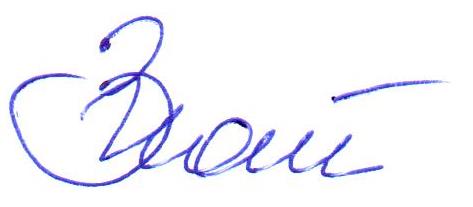 И.А. Зайцева«06» февраля 2019 г.